Семинар-презентация Программы Европейского союза
по науке и инновациям «Горизонт 2020» (2014-2020)3 октября 2014 г.Витебский государственный университет им. П.М.Машерова Адрес: Московский проспект, 33, ауд. 141Начало: 14.30
Проект программыВведение в «Горизонт 2020»Международное научно-техническое сотрудничество Беларуси, место и роль в нем рамочных программ ЕСИстория рамочных программ ЕСОсновные правила участия и специфика «Горизонта 2020»Что понимается под «международным» сотрудничеством и как оно организовано?Источники информацииСтруктура «Горизонт 2020» Обзор структуры программыКонкурс, рабочая программа, типы поддерживаемых проектовОт идеи до заявки – как это работает?Участие Беларуси в 7-й Рамочной программе ЕСКто и чем может помочь белорусским участникам программы? Стратегия участияИндивидуально или в команде?Как найти свою тематическую нишу и подходящий конкурс?Как найти партнеров?Ориентировочное время – 14.30 – 17 час.Семинар проводит Ольга Анатольевна Мееровская, координатор программы «Горизонт 2020» в Беларуси, зав. сектором международного научно-технического сотрудничества, Белорусский институт системного анализа и информационного обеспечения научно-технической сферы, тел. +375 17 2033139, +375 29 6612576, email: meerovskaya@fp7-nip.org.by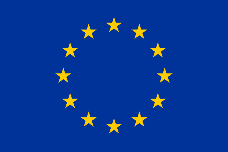 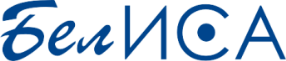 